На основании распоряжения администрации МР «Печора» от  18.12.2023 № 489-о «О возложении временного исполнения обязанностей главы муниципального района «Печора» - руководителя администрации на Коковкина И.А.» 1. Внести в распоряжение администрации муниципального района «Печора» от 30.12.2021 № 1001-р «О контрактной службе в администрации МР «Печора» следующие изменения:        1.1 Пункт 4 распоряжения изложить в следующей редакции:«4. Руководителем контрактной службы назначить заместителя руководителя администрации – Коковкина Ивана Александровича» с 25.12.2023 г. 	2. Настоящее распоряжение вступает в силу со дня принятия и подлежит размещению на официальном сайте муниципального района «Печора».Врио главы муниципального района - 
руководителя администрации                                                         И.А. КоковкинАДМИНИСТРАЦИЯ МУНИЦИПАЛЬНОГО РАЙОНА «ПЕЧОРА»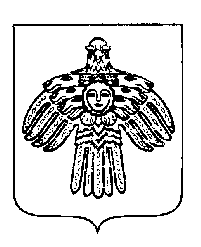 «ПЕЧОРА»  МУНИЦИПАЛЬНÖЙ  РАЙОНСААДМИНИСТРАЦИЯ РАСПОРЯЖЕНИЕТШÖКТÖМРАСПОРЯЖЕНИЕТШÖКТÖМРАСПОРЯЖЕНИЕТШÖКТÖМ  25 декабря 2023 г.г. Печора,  Республика Коми                               № 921 - р    О внесении изменений в распоряжение администрации МР «Печора» от  30.12.2021 № 1001-р «О контрактной службе в администрации МР «Печора»